г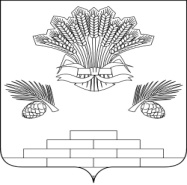 АДМИНИСТРАЦИЯ ЯШКИНСКОГО МУНИЦИПАЛЬНОГО округаПОСТАНОВЛЕНИЕот «02» декабря 2022г. № 1246-пЯшкинский муниципальный округО предоставлении земельного участка Беллер В.А.  в собственность бесплатно Рассмотрев заявление Беллер Владимира Андреевича о предоставлении земельного участка без проведения торгов и представленные документы, руководствуясь Федеральным законом от 05.04.2021 № 79-ФЗ «О внесении изменений в отдельные законодательные акты Российской Федерации», ст. 39.20 Земельного кодекса Российской Федерации, п. 20 ст. 3.7 Федерального закона от 25.10.2001 № 137-ФЗ «О введении в действие Земельного кодекса Российской Федерации», Уставом Яшкинского муниципального округа, администрация Яшкинского муниципального округа постановляет: 1. Предоставить в собственность (бесплатно) Беллер Владимиру Андреевичу, 02.05.1950 года рождения (паспорт 3202 536419, выдан 20.06.2002 Яшкинским РОВД Кемеровской обл., зарегистрированному по адресу: Кемеровская область-Кузбасс, Яшкинский район, пгт. Яшкино, ул. Строительная, д. 9, кв. 9) нежилое здание (гараж) с кадастровым номером 42:19:0302018:2673, 1994 года завершения постройки, площадью 34,6 кв. м, а также земельный участок с кадастровым номером 42:19:0302018:2670, отнесенный к категории земель -  «Земли населённых пунктов», с видом разрешенного использования – «Хранение автотранспорта», площадью 42 кв. м, расположенный по адресу: Российская Федерация, Кемеровская область-Кузбасс, Яшкинский муниципальный округ, пгт. Яшкино, территория Мирная 5а, ряд 1, земельный участок 2, в границах, сведения о которых содержатся в Едином государственном реестре недвижимости.2. Гражданину Беллер В. А. обеспечить государственную регистрацию права собственности на земельный участок в соответствии с Федеральным законом от 13.07.2015 № 218-ФЗ «О государственной регистрации недвижимости». 3. Контроль за исполнением настоящего постановления возложить на  начальника МКУ «Управление имущественных отношений» - заместителя главы Яшкинского муниципального округа Э. Г. Рыльцева.4. Настоящее постановление вступает в силу с момента его подписания. 	И.п. главы Яшкинскогомуниципального округа                                                                       А.А. Юрманов